Mondadori - 9788804757610 - 18,00 € - Jim Collins, Jerry I. Porras - Built to last. Come costruire aziende destinate a durare nel tempo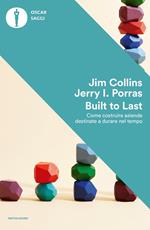 Mondadori - 9788804758310 - 12,50 € - Max Frisch - Omobono e gli incendiari-Andorra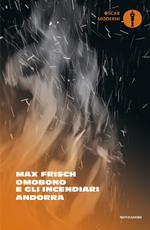 Mondadori - 9788804759829 - 17,00 € - Thomas A. Barron - L'isola incantata. Merlin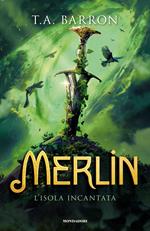 Mondadori - 9788804780366 - 21,00 € - Salman Rushdie - Coltello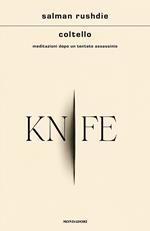 Mondadori - 9788804781417 - 19,00 € - Alberto Grandi, Daniele Soffiati - La cucina italiana non esiste. Bugie e falsi miti sui prodotti e i piatti cosiddetti tipici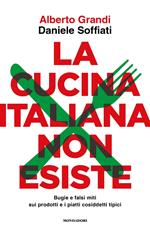 Mondadori - 9788804784616 - 11,00 € - Kiran Millwood Hargrave - Julia e lo squalo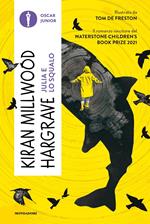 Mondadori - 9788804784623 - 11,00 € - Annamaria Frustaci - La ragazza che sognava di sconfiggere la mafia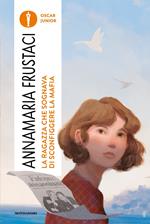 Mondadori - 9788804784647 - 11,50 € - Piera Levi Montalcini, Alberto Cappio, Nicoletta Bortolotti - Un sogno al microscopio. Il viaggio verso il Nobel di Rita Levi-Montalcini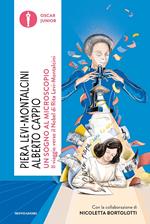 Mondadori - 9788804784654 - 10,00 € - Janna Carioli - I sentimenti dei bambini. Spremuta di poesie in agrodolce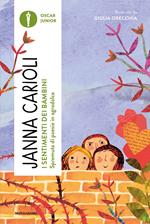 Mondadori - 9788804784661 - 11,00 € - Marco Magnone - La guerra di Celeste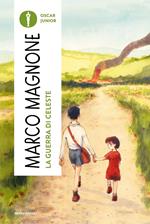 Mondadori - 9788804784814 - 11,50 € - Jerry Spinelli - La figlia del guardiano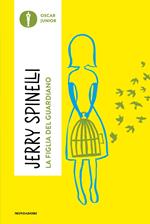 Mondadori - 9788804785231 - 16,00 € - Daria Bertoni - Le giravolte del cuore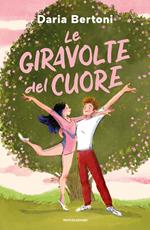 Mondadori - 9788804786238 - 11,00 € - Fëdor Dostoevskij - Discorso su Puskin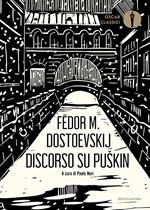 Mondadori - 9788804786849 - 19,00 € - Narges Mohamma - Più ci rinchiudono, più diventiamo forti. Voci di donne iraniane in lotta per la libertà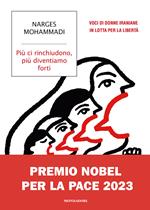 Einaudi - 9788806212223 - 19,50 € - Teju Cole - Tremore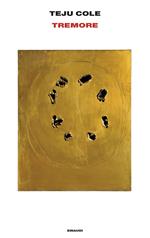 Einaudi - 9788806256838 - 16,50 € - Thomas Curran - Elogio dell'imperfezione. Come vivere sereni senza essere perfetti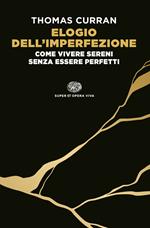 Einaudi - 9788806258153 - 13,00 € - Beppe Fenoglio - Diciotto racconti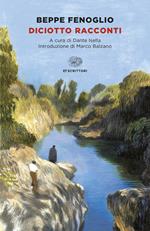 Einaudi - 9788806261160 - 19,00 € - Claudia Lanteri - L'isola e il tempo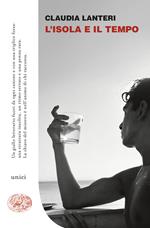 Einaudi - 9788806261511 - 13,00 € - Edoardo LombarVallauri - Le guerre per la lingua. Piegare l'italiano per darsi ragione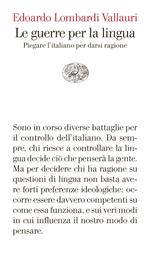 Einaudi - 9788806262440 - 18,50 € - Kei Aono - Le libraie di Kichijoji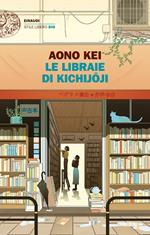 Einaudi - 9788806263966 - 11,00 € - Stefano Massini - Mein Kampf. Da Adolf Hitler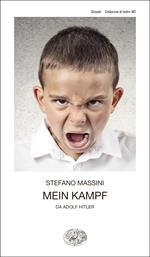 Rizzoli - 9788817174886 - 18,00 € - Lilli Gruber - Non farti fottere. Come il supermercato del porno online ti ruba fantasia, desiderio e dati personali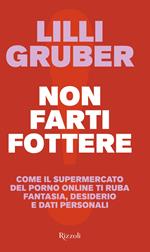 Rizzoli - 9788817178501 - 17,50 € - Piergiorgio Pulixi - Per un'ora d'amore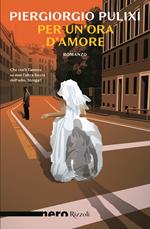 Rizzoli - 9788817183406 - 18,00 € - Eleonora D'Errico - La donna che odiava i corsetti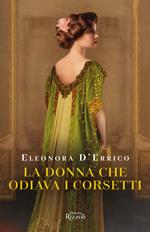 Rizzoli - 9788817184083 - 18,00 € - Valentina Petri - Non ti sento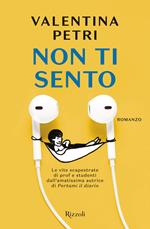 Rizzoli - 9788817185202 - 16,00 € - Friedrich Schiller - Wallenstein: Il campo di Wallenstein-I Piccolomini-La morte di Wallenstein. Testo originale a fronte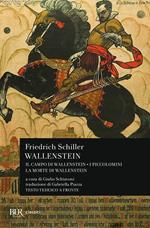 Rizzoli - 9788817186070 - 11,50 € - Michael Macauley - L'almanacco di Alagaësia. Guida al mondo di Eragon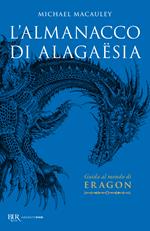 Rizzoli - 9788817186209 - 13,00 € - S. A. Cosby - Legittima vendetta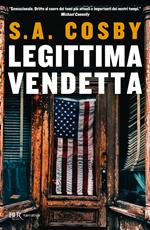 Rizzoli - 9788817186988 - 13,00 € - Angeline Boulley - Un grammo di rabbia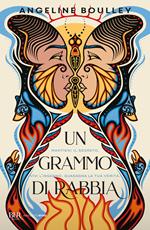 Rizzoli - 9788817188104 - 15,00 € - Julián Carrón, Charles Taylor, Rowan Williams - Abitare il nostro tempo. Vivere senza paura nell'età dell'incertezza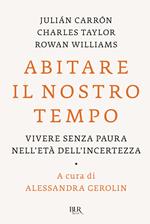 Rizzoli - 9788817188203 - 17,50 € - Antonio Funiciello - Tempesta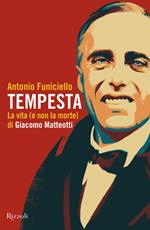 Sperling & Kupfer - 9788820077723 - 17,90 € - Hazel Riley - Ascesa al Paradiso. Game of Titans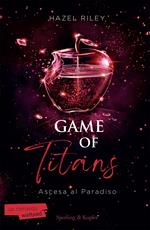 Sperling & Kupfer - 9788820078188 - 16,90 € - Rui Kodemari - Il gatto che portò la felicità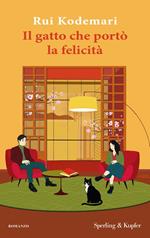 Sperling & Kupfer - 9788820080211 - 17,90 € - Manuel Bova - Un millimetro di meraviglia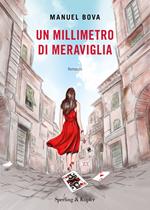 Star Comics - 9788822645609 - 12,00 € - Pink Hanamori, Michiko Yokote - Mermaid Melody. Pichi pichi pitch. Vol. 3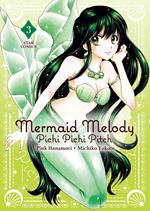 Star Comics - 9788822646323 - 5,90 € - Shinpei Watanabe - Ginka & Glüna. Vol. 2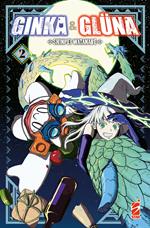 Star Comics - 9788822646347 - 13,90 € - Shikke - Pink heart jam. Regular box. Ediz. italiana. Vol. 1-2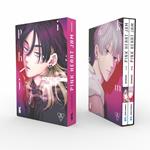 Star Comics - 9788822646484 - 5,90 € - Akira Toriyama - Sand land. New edition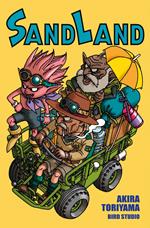 Star Comics - 9788822646521 - 5,90 € - Makoto Yukimura - Vinland saga. Vol. 27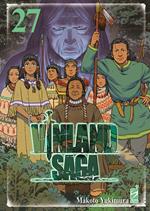 Star Comics - 9788822646545 - 15,00 € - Akira Toriyama - Sand land. Ultimate edition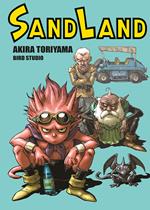 Star Comics - 9788822646552 - 5,90 € - Sorata Akiduki - Shirayuki dai capelli rossi. Vol. 25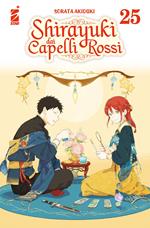 Star Comics - 9788822646576 - 6,50 € - Wataru Hinekure - Vanishing my first love. Vol. 9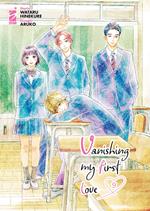 Star Comics - 9788822646590 - 6,50 € - NisiOisiN - Magical girl Risuka. Vol. 5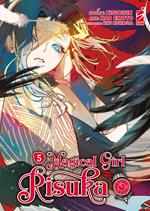 Star Comics - 9788822646613 - 6,50 € - Gosho Aoyama - Detective Conan. New edition. Vol. 46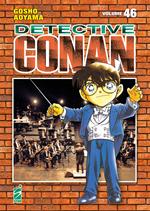 Star Comics - 9788822646743 - 13,90 € - Jihun Jung - The boxer. Vol. 7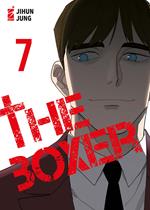 Star Comics - 9788822646767 - 15,00 € - Akira Toriyama - Dragon Ball. Ultimate edition. Vol. 24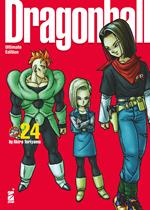 Star Comics - 9788822647610 - 5,90 € - Ayaka Katayama - Fungus and iron. Vol. 4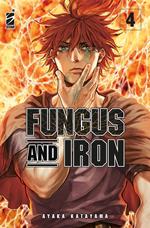 Star Comics - 9788822649003 - 6,90 € - Tamekou - My genderless boyfriend. Vol. 5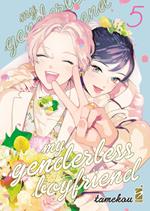 Star Comics - 9788822649041 - 5,90 € - Hirohiko Araki, Kohei Kadono - Crazy diamond's demonic heartbreak. Le bizzarre avventure di Jojo. Vol. 3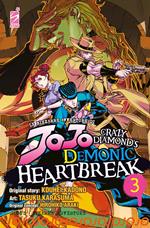 Star Comics - 9788822649249 - 25,90 € - Kuroi Shiro - Leviathan. Complete box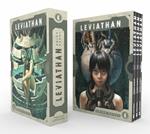 Emme Edizioni - 9788829604180 - 12,90 € - Giuditta Campello - È estate, Cincia. Ediz. a colori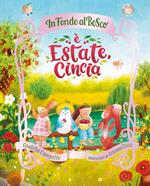 Emme Edizioni - 9788829604951 - 14,90 € - Julia Donaldson - Il Topo Brigante. Ediz. a colori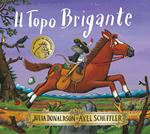 Emme Edizioni - 9788829605088 - 13,50 € -  - Incredibili dinosauri. Neon gratta e colora. Ediz. a colori. Ediz. a spirale. Con matita di legno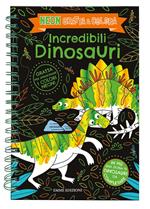 Emme Edizioni - 9788829605101 - 13,50 € -  - Amo le perline. Unicorni. Ediz. a colori. Con 1500 perline adesive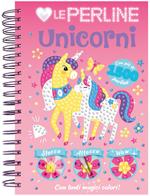 Emme Edizioni - 9788829605552 - 14,90 € - Julia Donaldson - La strega Rossella. Ediz. a colori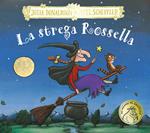 EL - 9788847741287 - 17,90 € -  - Nella foresta. Una storia da animare. Ediz. a colori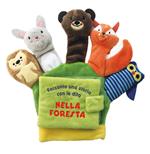 EL - 9788847741294 - 17,90 € -  - Allo zoo. Il mio primo libro pop-up. Ediz. a colori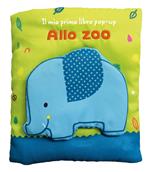 EL - 9788847741546 - 9,90 € - Véronique Raskinet - Il mio cofanetto. Principesse meravigliose. Ediz. illustrata. Con 12 matite colorate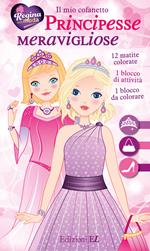 EL - 9788847741553 - 9,90 € -  - Il mio cofanetto. Unicorni. Ediz. illustrata. Con 12 matite colorate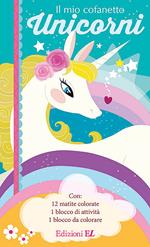 Piemme - 9788855447966 - 13,00 € - Giuseppe Alonci - La chimica dell'Universo. A spasso nel cosmo tra molecole e pianeti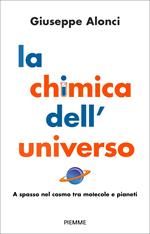 Piemme - 9788856689662 - 22,00 € - Alan Hlad - I cacciatori di libri nascosti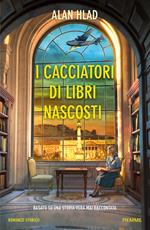 Piemme - 9788856692105 - 18,90 € - Aurora Lussana - L'Umberto. L'uomo che ha inventato il Nord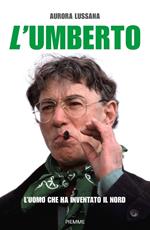 Piemme - 9788856693843 - 19,90 € - Filippo Galli - Il mio calcio eretico. Dai trionfi col Milan al lavoro con i giovani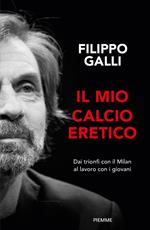 Piemme - 9788856693959 - 7,90 € - Geronimo Stilton - Lezione di volo con Leonardo! Viaggio nel tempo: Rinascimento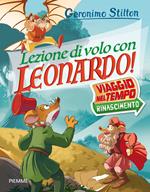 Piemme - 9788856693966 - 7,90 € - Geronimo Stilton - Quando il re non c'è i topi ballano! Viaggio nel tempo: epoca del Re Sole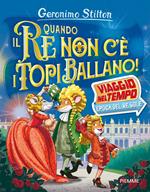 Piemme - 9788856694291 - 18,90 € - Simone Ficicchia - L'Ecovandalo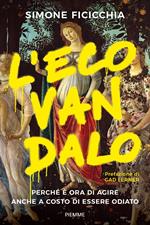 Piemme - 9788856694543 - 19,90 € - Giulia Alberico - Il segreto di Vittoria. La vita di Vittoria Colonna ai tempi di Michelangelo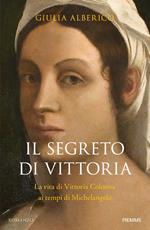 Piemme - 9788856695175 - 14,50 € - Stefano Garzaro - Per la libertà. Raccontare oggi la Resistenza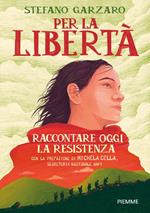 Piemme - 9788856696462 - 19,90 € - Gianfranco Libran - La mia storia italiana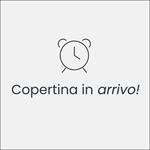 Libreria Geografica - 9788869855948 - 7,90 € -  - Corsica. Destination Touring. Road map 1:250.000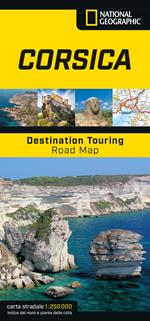 Fabbri - 9788891591463 - 15,90 € - Giorgia Cozza - Mamma, mi racconti il tuo amore? Ediz. a colori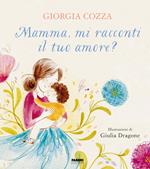 Fabbri - 9788891596604 - 16,90 € - Aurora e Ludovica - Un legame speciale. Ediz. a colori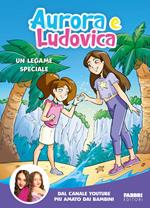 Mondadori Electa - 9788891840516 - 22,90 € - Mauro Improta, Mattia Improta - Napul'è. I classici della cucina partenopea tra tradizione e innovazione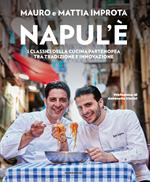 Mondadori Electa - 9788891841407 - 24,90 € - Peter Wohlleben - La vita segreta degli alberi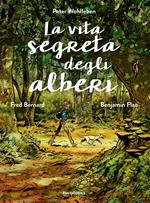 Mondadori Electa - 9788891841605 - 90,00 € -  - Molteni mondo. An italian design story. Ediz. illustrata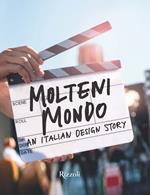 De Agostini - 9791221209259 - 15,90 € - Cathy Evans - Quali sono i 5-7 sensi? Puzze, ultrasuoni e superviste di uomini e animali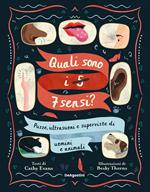 De Agostini - 9791221210132 - 10,90 € -  - Tutti a scuola! Io leggo da solo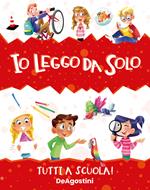 De Agostini - 9791221210637 - 17,90 € - Amedeo Cavalleri, @brocchisuiblocchi - Abituati a cadere. Braccia stanche, scarpette strette e altre gioie dell'arrampicata: cosa ci insegna stare sulla roccia, un fallimento alla volta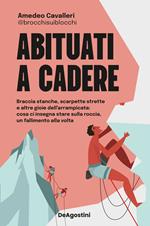 De Agostini - 9791221210804 - 14,90 € - Emma Palazzo - Iris. Incantevoli pasticci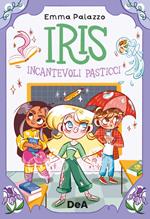 AMZ - 9791221211023 - 13,90 € -  - I love cucciolini da colorare. Ediz. a colori. Con 12 pastelli colorati e gommine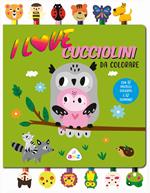 AMZ - 9791221211030 - 13,90 € -  - I love motori da colorare. Ediz. illustrata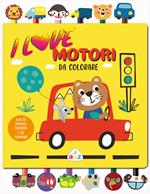 UTET - 9791221211931 - 19,00 € - Alessandro Carlini - Se il fuoco ci desidera. Breve vita di Renato Del Din, che l'8 settembre 1943 scelse la libertà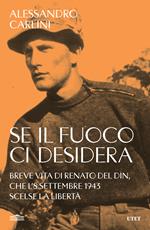 UTET - 9791221212945 - 15,00 € - Alessandro Carlini - Nome in codice: Renata. Storia di Paola Del Din, combattente della Resistenza e agente segreto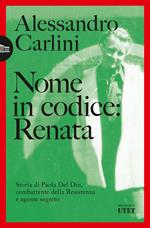 